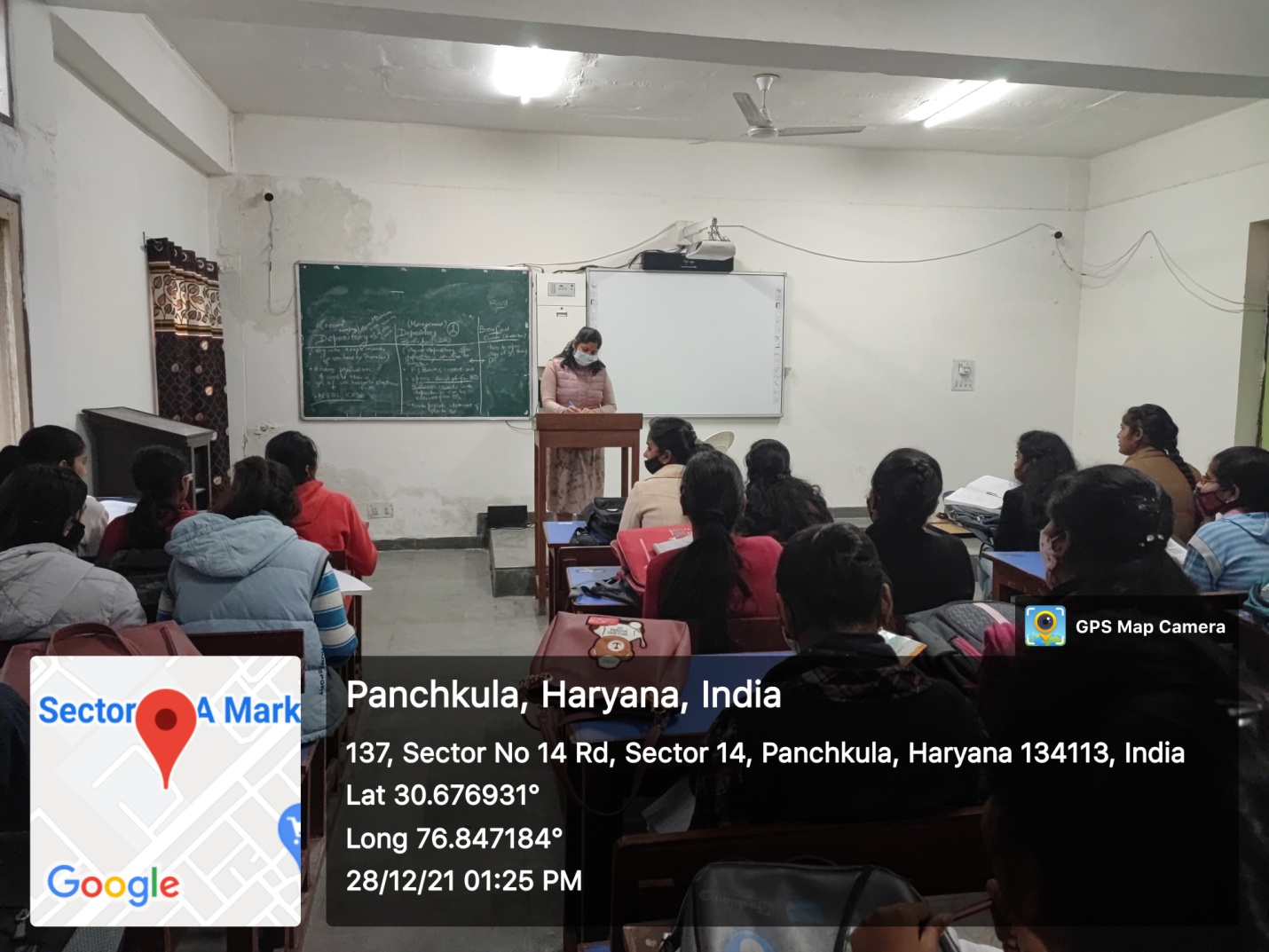                                                   ROOM No.324(Smart Class-Room)